対策プリント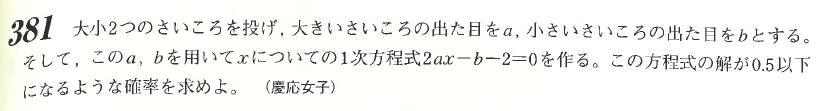 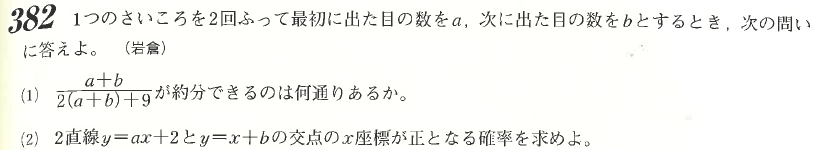 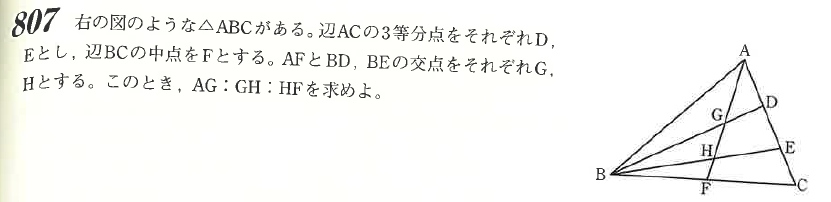 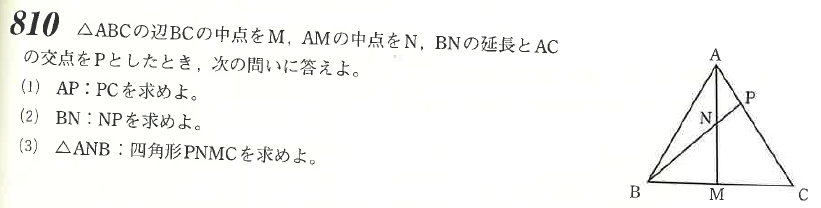 上位校　確認問題７９もやっておいてください
答え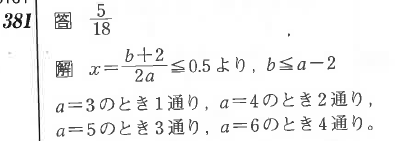 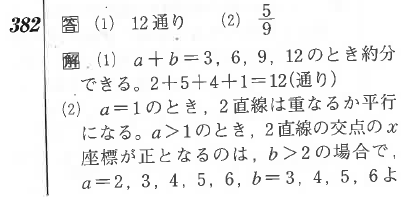 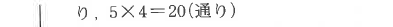 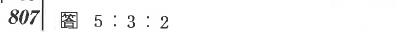 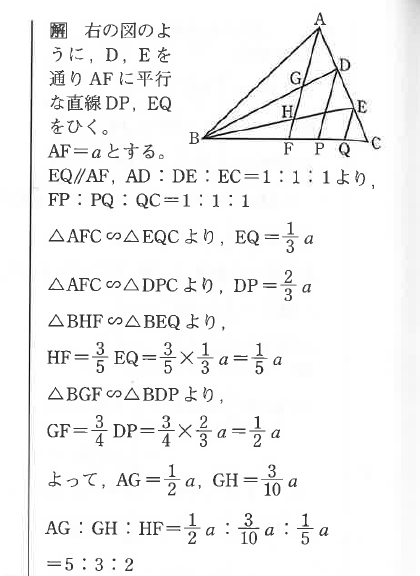 　メネラウスの定理を利用するともっと楽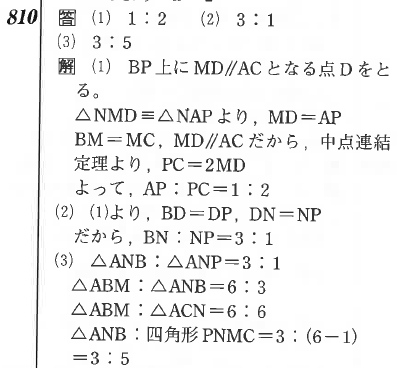 